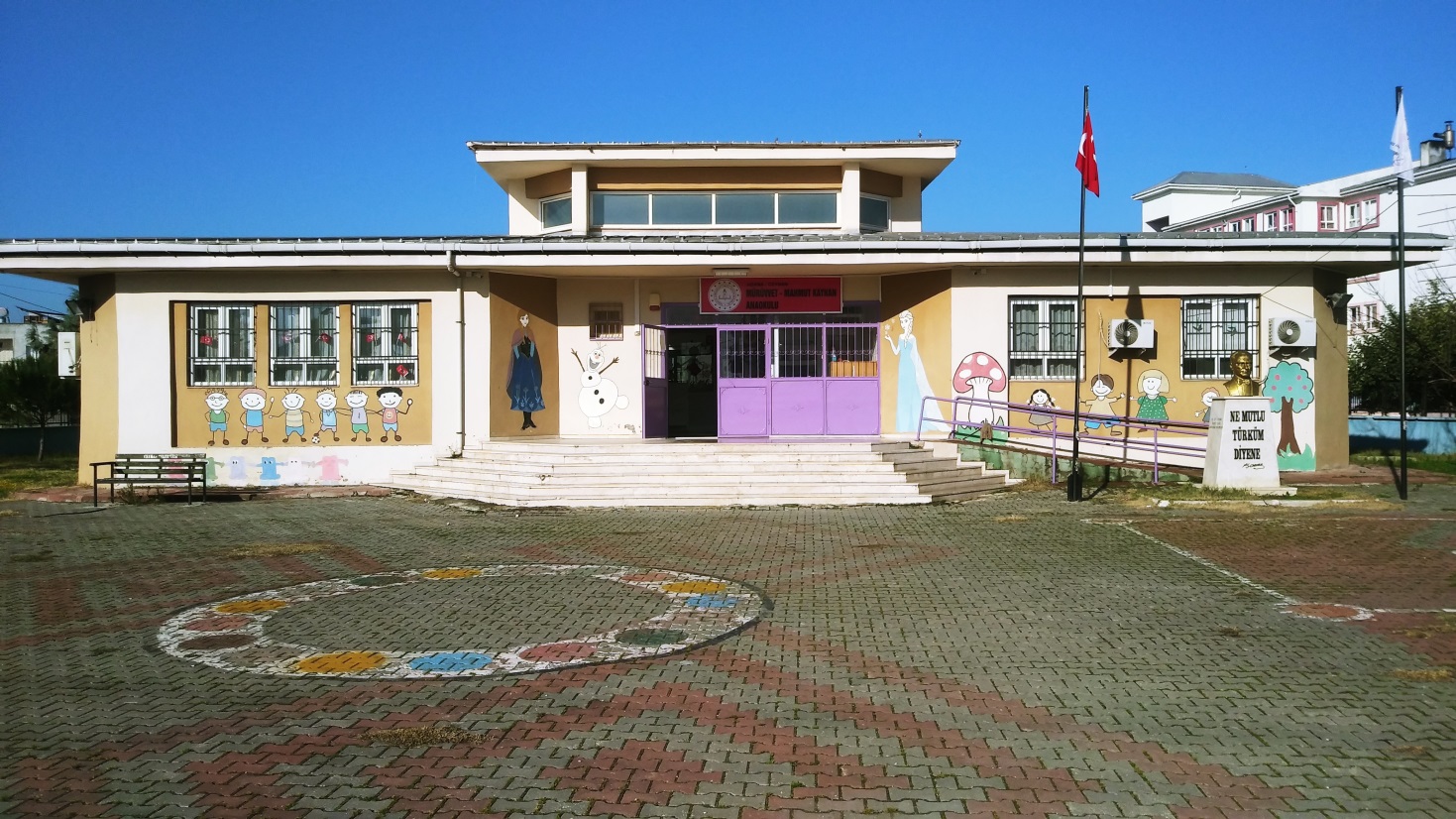                                                                                 MÜRÜVVET MAHMUT KAYHAN ANAOKULUBESLENME DOSTU OKUL PROJESİMilli Eğitim Bakanlığı ile Sağlık Bakanlığının işbirliği içerisinde yürüttüğü "Beslenme Dostu Okul" kapsamında Sağlıklı Beslenme Ve Hareketli Yaşam Ekibi ve Beslenme Dostu Okul Projesi Yıllık Planı oluşturularak çalışmalara başlanmıştır.Öğrencilerin kişiliği özellikle okul çağlarında şekillenmekte ve yetişkin çağdaki davranışları üzerinde etkili olacak alışkanlıkların edinilmesi yine bu yıllara dayanmaktadır. Bu nedenle, okul içinde sağlıklı beslenme ve hareketli yaşamın teşvik edilmesi amacıyla bu konuda yapılan uygulama ve faaliyetler ile eğitmenlerin sergilediği örnek davranışlar, çocuk ve gençlerimizin sağlıklı yaşam alışkanlıklarını kazanmalarında temel rol oynamaktadır.Koruyucu sağlık hizmetleri kapsamında, okullarda sağlıklı beslenme, obezitenin önlenmesi ve hareketli yaşam konularında duyarlılığın arttırılması ve bu konuda yapılan iyi uygulamaların desteklenmesi amacıyla, Milli Eğitim Bakanlığı ile Sağlık Bakanlığının işbirliği içerisinde yürüttüğü "Beslenme Dostu Okul" projesi okulumuzda yürütülmektedir.MÜRÜVVET MAHMUT KAYHAN  ANAOKULU BESLENME VE HAREKETLİ YAŞAM EKİBİÜYE LİSTESİMÜRÜVVET MAHMUT KAYHAN  ANAOKULU YEMEKHANE /TEMİZLİK  DENETİM EKİBİ MÜRÜVVET MAHMUT KAYHAN  ANAOKULU  2019-2020 EĞİTİM ÖĞRETİM YILIBESLENME DOSTU OKULLAR PROGRAMI YILLIK EYLEM PLANI           Bu bağlamda okulumuzda 2019-2020 Eğitim-Öğretim yılı için Beslenme Dostu Okul Projesi kapsamında aşağıda belirtilen Yıllık Çalışma  Planı uygulanacaktır.	RUTİN OLARAK YAPILACAK ÇALIŞMALAR                                                                                                                                                                                                     Beslenme ve Hareketli Yaşam EkibiSAĞLIKLI BESLENME VE HAREKETLİ YAŞAM EKİBİ                                          Bahar ZENĞİN                                                                                                   Sümeyye GÜLEÇ                                                                                                          Öğretmen                                                                                                             Öğretmen                                                                                                                 Özge SEZER                                                                                                       Hanım ÖZDEMİR	 	  Öğretmen                                                                                                                        Veli	                                                   Olur07/10/2019Enes ÖZCANMürüvvet Mahmut Kayhan AnaokuluMüdür V. SIRA NOAD-SOYADIOKULDAKİ GÖREVİEKİPTEKİ GÖREVİENES ÖZCANOKUL MÜDÜRÜEKİP BAŞKANIBAHAR ZENĞİNÖĞRETMENEKİP ÜYESİSÜMEYYE GÜLEÇÖĞRETMENEKİP ÜYESİÖZGE SEZERÖĞRETMENEKİP ÜYESİHANIM ÖZDEMİROKUL AİLE BİRLİĞİ BAŞKANIEKİP ÜYESİSIRA NOAD-SOYADIOKULDAKİ GÖREVİEKİPTEKİ GÖREVİ1ENES ÖZCANOKUL MÜDÜRÜEKİP BAŞKANI2BAHAR ZENĞİNÖĞRETMENEKİP ÜYESİ3ÖZGE SEZERÖĞRETMENEKİP ÜYESİAMAÇ:  Aile ve çocuk eğitimleri ile sağlıklı nesillerin yetişmesine katkı sağmak için;1- Çocuk ve ailelerde sağlıklı beslenme,2- Çocukluklarda şişmanlık,3-Sağlıklı okul dönemi,4- Sağlık risklerine göre çocuk ve aile beslenmesi, programlarıyla genç nesillerin sağlıklı yetişmesine destek vermek.     Aile bireylerinin sağlıklı çocuklar beslenme bilincini artırma, sağlık risklerini azaltma ve sağlıklı nesiller yetiştirme için     gerekli beslenme eğitim hizmetini sağlamak.HEDEFLER:1-"Beslenme Dostu Okul Projesi" ile öğrencilerin, sağlıklı beslenme ve hareketli yaşam koşullarına teşvik edilmesi,2- Okullumuzda sağlıksız beslenme ve obezitenin önlenmesi için gerekli tedbirlerin alınması,3- Veliler ve öğrencilerde hareketli yaşam konusunda duyarlılığın arttırılması,4- Sağlıklı beslenme ve hareketli yaşam için yapılan iyi uygulamaların desteklenmesi,5- Okul sağlığının daha iyi düzeylere çıkarılması için çalışmalar yapılması,YAPILACAK ETKİNLİKLERUYGULAMA ZAMANIAÇIK HEDEF UYGULANDI MI?AÇIK HEDEF UYGULANDI MI?İZLEME-DEĞERLENDİRMEYAPILACAK ETKİNLİKLERUYGULAMA ZAMANIEVETHAYIRİZLEME-DEĞERLENDİRMEBeslenme ve Hareketli Yaşam Ekibinin Kurulması EKİM 2019Yemekhane Denetleme Ekibinin oluşturulmasıEKİM 2019Yıllık eylem planının hazırlanması ve internette yayınlanmasıEKİM 2019Sınıfların veli toplantılarında velilere Beslenme Dostu Okullar Projesi ile ilgili bilgilendirici açıklamalar yapmakEKİM 2019Çocuklara sağlıklı beslenme, hijyen hakkında “Bay  Mikrop” adlı  oyununun oynatılmasıEKİM 2019Okul beslenme Dostu  panosunun oluşturulması , yeni slogan ve resimler hazırlanması.EKİM 2019Öğrencilerin boy ve kilo ölçümlerinin yapılması,EKİM 2019Mürüvvet Mahmut Kayhan Anaokulu Ekim Ayı sağlıklı  beslenme   listesinin hazırlanması.EKİM 2019Mürüvvet Mahmut Kayhan Anaokulu Ekim ayı temizlik kontrol çizelgelerinin hazırlanması ve denetlenmesi.EKİM 2019YAPILACAK ETKİNLİKLERUYGULAMA ZAMANIAÇIK HEDEF UYGULANDI MI?AÇIK HEDEF UYGULANDI MI?İZLEME-DEĞERLENDİRMEYAPILACAK ETKİNLİKLERUYGULAMA ZAMANIEVETHAYIRİZLEME-DEĞERLENDİRMEGüvenli hijyen, gıda hijyeni kuralları hakkında öğrencilere ve velilerimize bilgiler verilmesi, okul beslenme panosunun düzenlenmesi KASIM 2019Sağlık için tüm okul personelinin ve sınıfların Okul bahçesinde tempolu yürüyüş ve koşma egzersizleri yapılması.(uygun hava koşullarında)KASIM 2019Beslenme dostu sağlıklı yaşamla ilgili bilgilendirme afiş, poster ve broşürlerin hazırlanması.KASIM 201914 Kasım Dünya Diabet Günü’nün sınıf etkinlikleriyle kutlanması. Bakanlığın Diabetle ilgili videolarının izletilmesiKASIM 2019Okulun haşerelere karşı ilaçlanmasıKASIM 2019Mürüvvet Mahmut Kayhan Anaokulu Kasım ayı temizlik kontrol çizelgelerinin hazırlanması  ve denetlenmesi.KASIM 2019Yemekhane Denetleme Ekibi tarafından yemekhanenin  denetlenmesiKASIM 2019YAPILACAK ETKİNLİKLERUYGULAMA ZAMANIAÇIK HEDEF UYGULANDI MI?AÇIK HEDEF UYGULANDI MI?İZLEME-DEĞERLENDİRMEYAPILACAK ETKİNLİKLERUYGULAMA ZAMANIEVETHAYIRİZLEME-DEĞERLENDİRMEHazır gıdalarla, sebze ve meyvelerle ilgili eğitici video ve şarkılar çocuklara izletilecek. Sanat etkinlikleri yapılacak.ARALIK 2019‘Spor yapıyorum Sağlıklı Yaşıyorum’başlığı altında yemeklerden  önce spor aktivitelerinin yapılmasıARALIK 2019Her sınıfta diş fırçalama etkinliğinin uygulanması.ARALIK 2019Tükettiğimiz hazır yiyecekler ve hazır gıdalarla ilgili bilgi verilmesi(deney ve sınıf içi etkinlikler)ARALIK 2019Mürüvvet Mahmut Kayhan Anaokulu Aralık Ayı sağlıklı beslenme   listesinin hazırlanması.ARALIK 2019Aralık  ayı; öğrencilerin boy ve kilo ölçümlerinin yapılması,ARALIK 2019Yerli malı haftasına uygun veli ve çocukların katılımıyla  sağlıklı beslenme   etkinliklerinin yapılması ARALIK 2019Mürüvvet Mahmut Kayhan Anaokulu Aralık ayı temizlik kontrol çizelgelerinin hazırlanması ve denetlenmesi.ARALIK 2019Yemekhane Denetleme Ekibi tarafından yemekhanenin  denetlenmesiARALIK 2019Hazır gıdalarla, sebze ve meyvelerle ilgili eğitici video ve şarkılar çocuklara izletilecek. Sanat etkinlikleri yapılacak.ARALIK 2019YAPILACAK ETKİNLİKLERUYGULAMA ZAMANIAÇIK HEDEF UYGULANDI MI?AÇIK HEDEF UYGULANDI MI?İZLEME-DEĞERLENDİRMEYAPILACAK ETKİNLİKLERUYGULAMA ZAMANIEVETHAYIRİZLEME-DEĞERLENDİRMEMüzikli dramalar, sandalye kapmaca, meyve sepeti vb. yarışlarıOCAK 2020Değerler Eğitimi kapsamında Su Tasarrufunun Sağlanması ile ilgili çocuklara bilgi verilmesiOCAK 2020Okul beslenme panosunun güncellenmesiOCAK 2020Mürüvvet Mahmut Kayhan Anaokulu Ocak ayı temizlik kontrol çizelgelerinin hazırlanması ve denetlenmesi..OCAK 2020Yemekhane Denetleme Ekibi tarafından yemekhanenin  denetlenmesiOCAK 2020YAPILACAK ETKİNLİKLERUYGULAMA ZAMANIAÇIK HEDEF UYGULANDI MI?AÇIK HEDEF UYGULANDI MI?İZLEME-DEĞERLENDİRMEYAPILACAK ETKİNLİKLERUYGULAMA ZAMANIEVETHAYIRİZLEME-DEĞERLENDİRMESağlık için tüm okul personelinin ve sınıfların, okulun ara koridorunda spor ve  hareket etkinlikleri yapılması.ŞUBAT 2020Öğrencilere doğru beslenme için neler yapabileceklerini etkinliklerle anlatmak  (cd, resim, hikâye, drama vb.)	ŞUBAT 2020Mürüvvet Mahmut Kayhan Anaokulu fast food    bilgilendirme broşürünün hazırlanarak velilere  ulaştırılması.ŞUBAT 2020Okul beslenme panosunun güncellenmesiŞUBAT 2020Mürüvvet Mahmut Kayhan Anaokulu Şubat Ayı sağlıklı  beslenme   listesinin hazırlanması.ŞUBAT 2020Şubat  ayı; öğrencilerin boy ve kilo ölçümlerinin   yapılması,ŞUBAT 2020Mürüvvet Mahmut Kayhan Anaokulu Şubat ayı temizlik kontrol çizelgelerinin hazırlanması ve denetlenmesi.ŞUBAT 2020Yemekhane Denetleme Ekibi tarafından  yemekhanenin denetlenmesiŞUBAT 2020YAPILACAK ETKİNLİKLERUYGULAMA ZAMANIAÇIK HEDEF UYGULANDI MI?AÇIK HEDEF UYGULANDI MI?İZLEME-DEĞERLENDİRMEYAPILACAK ETKİNLİKLERUYGULAMA ZAMANIEVETHAYIRİZLEME-DEĞERLENDİRMEÖğrencilere sağlıklı beslenme hakkında eğitici video izletilmesiMART 2020Ağaç ve gül dikme Etkinliği MART 202022 Mart “Dünya Su Günü ”nün Kutlanması MART 2020Sınıflar arası tempolu yürüme ve tempolu koşma yarışmasının yapılması.MART 2020Yeşilay Haftası ile ilgili sınıflarda etkinlikler düzenlenmesi MART 202011-17 Mart Dünya Tuza Dikkat Haftası’nın sınıf etkinlikleriyle  kutlanması.MART 2020Sağlık için tüm okul personelinin ve sınıfların Okul bahçesinde tempolu yürüyüş  ve koşma egzersizleri yapılmasıMART 2020Mürüvvet Mahmut Kayhan Anaokulu Mart ayı temizlik kontrol çizelgelerinin hazırlanması ve denetlenmesi..MART 2020Yemekhane Denetleme Ekibi tarafından  yemekhanenin  denetlenmesiMART 2020YAPILACAK ETKİNLİKLERUYGULAMA ZAMANIAÇIK HEDEF UYGULANDI MI?AÇIK HEDEF UYGULANDI MI?İZLEME-DEĞERLENDİRMEYAPILACAK ETKİNLİKLERUYGULAMA ZAMANIEVETHAYIRİZLEME-DEĞERLENDİRMEOkul bahçesinin düzenlenmesi. Sebze tohumlarının ekilmesi. Sınıflarda  çocuklarla Meyveli Süt,reçel, Yoğurt, Meyve Salatası Yapımı, meyve suyu   yapılmasıNİSAN 2020Bilinçsiz Antibiyotik Kullanımının Zararları broşürünün hazırlanarak velilere  dağıtılması.NİSAN 20207 Nisan “Dünya Sağlık Günü’nün kutlanmasıNİSAN 2020Her sınıfın haftalara göre beslenme süt günü oluşturulmasıNİSAN 2020Tüm öğrenciler ve velilerin katılımıyla  sağlıklı yaşam  yürüyüşü yapılacak.NİSAN 202023 Nisan Ulusal Egemenlik Çocuk Bayramının KutlanmasıNİSAN 2020Okul beslenme panosunun güncellenmesiNİSAN 2020Mürüvvet Mahmut Kayhan Anaokulu Nisan Ayı sağlıklı  beslenme   listesinin hazırlanması.NİSAN 2020Nisan ayı; öğrencilerin boy ve kilo ölçümlerinin     yapılması,NİSAN 2020Mürüvvet Mahmut Kayhan Anaokulu Nisan ayı temizlik kontrol çizelgelerinin hazırlanması ve denetlenmesi.NİSAN 2020Yemekhane Denetleme Ekibi tarafından  yemekhanenin  denetlenmesiNİSAN 2020YAPILACAK ETKİNLİKLERUYGULAMA ZAMANIAÇIK HEDEF UYGULANDI MI?AÇIK HEDEF UYGULANDI MI?İZLEME-DEĞERLENDİRMEYAPILACAK ETKİNLİKLERUYGULAMA ZAMANIEVETHAYIRİZLEME-DEĞERLENDİRMETükettiğimiz hazır içecekler hakkında bilgilendirme  MAYIS 2020Sağlıklı beslenme günü ve  Dünya obezite günü nedeniyle Çocuğumu abur cubur dan uzak nasıl tutabilirim etkinliği düzenlemekMAYIS 2020Her sınıfa haftalara göre bahçede beslenme günü oluşturulmasıMAYIS 2020Sebze Bahçemi Oluşturuyorum etkinliği ile hazırlanan tarım alanına sebze ekiminin yapılması.MAYIS 2020Piknik etkinliğinin düzenlenmesiMAYIS 2020Okul Öncesi Spor Şenliği için defile ve yarışmalar düzenlemekMAYIS 2020Mürüvvet Mahmut Kayhan Anaokulu Mayıs ayı temizlik kontrol çizelgelerinin hazırlanması ve denetlenmesi.MAYIS 2020Yemekhane Denetleme Ekibi tarafından  yemekhanenin  denetlenmesiMAYIS 2020YAPILACAK ETKİNLİKLERUYGULAMA ZAMANIAÇIK HEDEF UYGULANDI MI?AÇIK HEDEF UYGULANDI MI?İZLEME-DEĞERLENDİRMEYAPILACAK ETKİNLİKLERUYGULAMA ZAMANIEVETHAYIRİZLEME-DEĞERLENDİRMEOkulun İlaçlanmasıHAZİRAN       2020Mürüvvet Mahmut Kayhan Anaokulu Mayıs ayı temizlik kontrol çizelgelerinin hazırlanması ve denetlenmesi.HAZİRAN     2020   Yemekhane Denetleme Ekibi tarafından  yemekhanenin  denetlenmesiHAZİRAN     2020Genel değerlendirmeHAZİRAN    2020   Sınıflarda her hafta (Pazartesi, Çarşamba, Cuma) günleri öğretmenler öğrencilerle etkinliklere başlamadan önce spor ve hareket etkinlikleri düzenlemesi.Panonun her ay güncellenmesiBeslenme Listesinin iki ayda bir güncellenmesiİki ayda bir boy kilo ölçümlerinin yapılmasıHer ayın son günü Yemekhane Denetleme Ekibi Tarafından mutfağın denetlenmesi.Planlanacak ev ziyaretlerinde proje kapsamında velilere bilgi verilmesi.Proje kapsamında hazırlanacak olan okul panosu her ay düzenlenmesi ve panoda her sınıfa ait etkinliklere yer verilmesi.